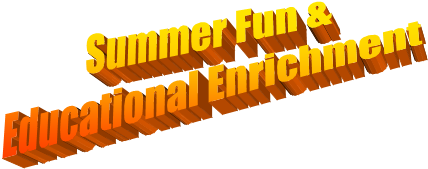 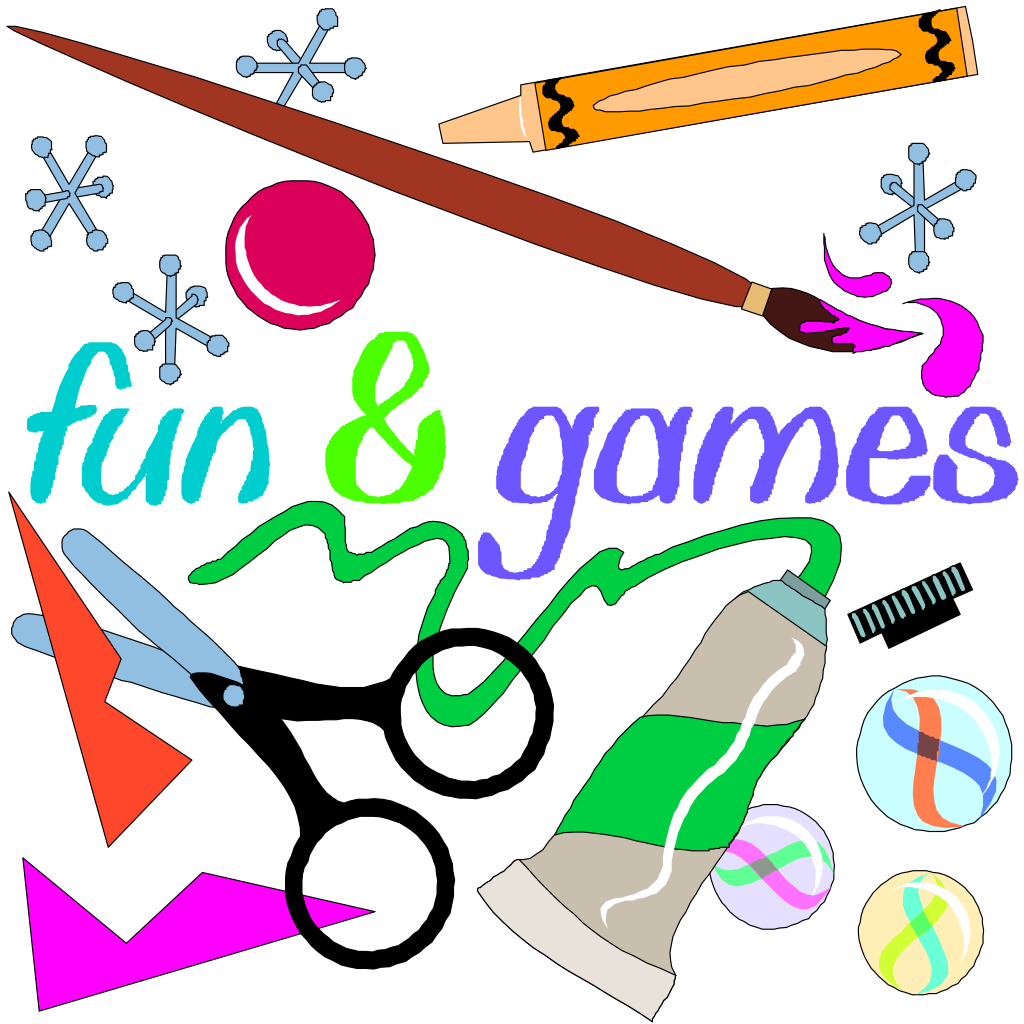 Health FormGrace Presbyterian Church2604 Banister Road    Baltimore, MD 21215		410-466-4000Please PrintStudent Name: ___________________________________Date:  __________________The health form is kept confidential and used by our health services staff (or emergency medical personnel).  Every student needs a completed health form to participate.SECTION I – BASIC CONTACT INFORMATIONStudent Name ______________________________________________________(Last)				(First)				(Middle)Birth date _______________	Age _______		Gender	Male		FemaleHome Address________________________________________________________(Street)					(City)			(State)		(Zip)Home Phone ________________________	E-mail address  ___________________Parent/Guardian #1 Name _____________________________ Relationship ___________	Home Phone _________________________	Cell Phone ___________________	E-mail address ________________________Parent/Guardian #2 Name _____________________________ Relationship ___________	Home Phone _________________________	Cell Phone ___________________	E-mail address ________________________Additional Emergency Contact ___________________________ Relationship ___________	Home Phone _________________________	Cell Phone ___________________Family Physician Name _______________________	Phone ______________________Dentist/Orthodontist Name ____________________	Phone ______________________SECTION II – INSURANCE INFORMATIONIs the student covered by family medical/hospital insurance?			Yes		NoIf yes, indicate Insurance Carrier ______________________________________________Group # ____________________________ Policy # _____________________________Policy Holder’s Name _________________________  Relationship to student ____________SECTION III – MEDICATIONGrace Church staff and volunteer cannot administer medication!Please administer any needed medication for your child prior or after summer program hours.We have registered nurses on duty during the camp who can assist with minor injuries or complaints.   You will be notified in the event of any situation beyond our ability to support your child.SECTION IV – ALLERGIES____________________________________ does not have any allergies_____________________________________ is allergic to 	____ 1.  Hay Fever	____ 2.  Poison Ivy/Oak	____ 3.  Insect Strings	____ 4.  Food	____ 5.  Penicillin	____ 6.  Other Drugs ____________		____ 7.  Other.  Please list allergy.  Describe reaction and treatment.SECTION V – IMMUNIZATIONS:  Please attachSECTION VI – HEALTH HISTORYDate of last Physical Exam (last 24 months)________________________________________Physical Activities to be limited or restricted while in program_________________________Health conditions that should be known __________________________________________SECTION VII – AUTHORIZATIONMy child has permission to engage in all prescribed Grace Summer Program activities except as noted.  The information provided on this form is accurate to the best of my knowledge.  I have indicated any special health conditions and understand that medication will not be administered by the staff during camp hours.  I am aware of and accept the risk inherent in the program activity.  I give consent in advance for medical treatment at an appropriate facility in case of illness or injury. Signature of Parent or Guardian __________________________________ date _________